In 150 words try to answer the following questions: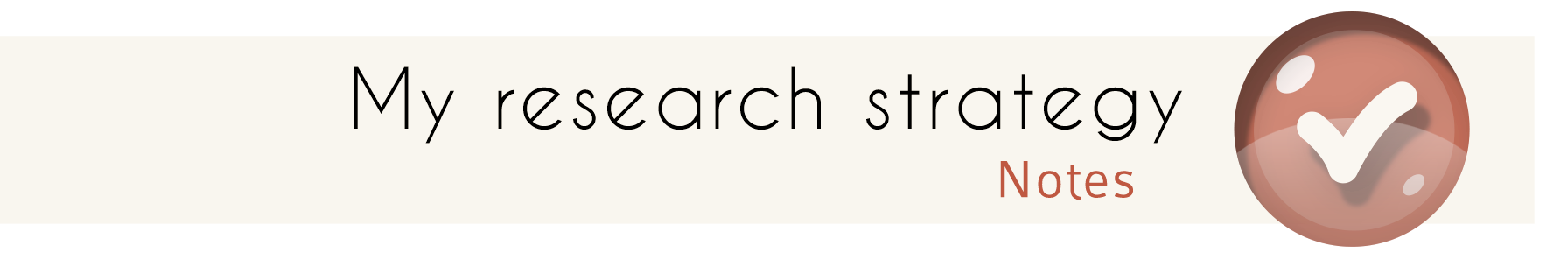 QuestionAnswerWhat?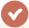 Who?When?Where?How?